P.G.Zuidwesthoek te Sluis e.o.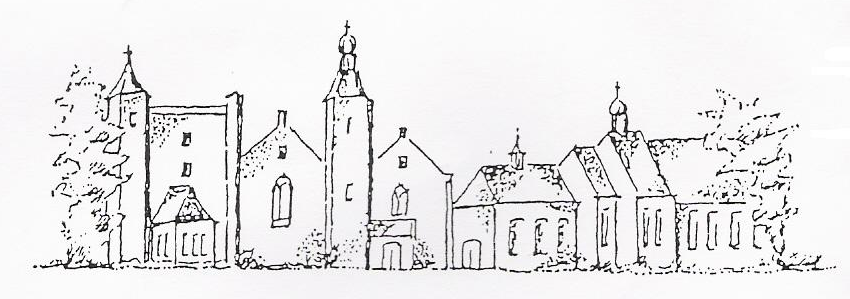 Zondag 17 juni 2018SluisThema: Vrouwen zoals jij!Voorganger: mw.E.Reijnhoudt Organist: dhr. G.van OostenbruggeAmbtsdrager: dhr J. DeesLector: mw. J. BakkerDe collecte tijdens de dienst is in twee rondgangen voor kerkrentmeesters en diaconie. De uitgangscollecte is bestemd voor KiA binnenlands diaconaat.De bloemen uit deze dienst gaan met een groet van de gemeente naar mw Hoste- Dierkx en dhr en mw Jansen- Smallegange.Er zijn bloemen gebracht  vanwege hun huwelijksjubileum bij dhr en mw van Hoeve- Visser.Na de dienst is er koffie en thee. Intrede   Woord van welkomAan de Paaskaars worden de tafelkaarsenontstoken.o.: We ontsteken de tafelkaarsen.      Eén kaars voor Israël      en één kaars voor de gemeente.     Wij beiden      - onlosmakelijk met elkaar verbonden -      mogen ons gedragen weten      naar het licht van de nieuwe morgen.a.: LIED 970: 1Allen gaan staanMoment van inkeer met Taizé muziek no 11: Waar liefde heerst BEMOEDIGING EN GROETDREMPELGEBEDLIED 280: 1, 2, 6Toelichting op het themaDIENST van het WOORDGEBED bij het openen van de bijbelOVERDENKING:afgewisseld met bijbellezingen en liederen Lezing Genesis 1: 26-27God zei: ‘Laten wij mensen maken die ons evenbeeld zijn, die op ons lijken; zij moeten heerschappij voeren over de vissen van de zee en de vogels van de hemel, over het vee, over de hele aarde en alles wat daarop rondkruipt’ God schiep de mens als zijn evenbeeld, als evenbeeld van God schiep hij hem, mannelijk en vrouwelijk schiep hij de mensen.LIED 103: 5Lezing Exodus 15: 21-22‘Zing voor de Heer, zijn macht en majesteit zijn groot! Paarden en ruiters wierp hij in zee’.Lezing Richteren 5: 3Koningen en vorsten, luister en hoor toe hoe ik de Heer bezing, een lied zing voor de Heer, de God van Israël.Lezing Ruth 1: 16Maar Ruth antwoordde: ‘Vraag me toch niet langer u te verlaten en terug te gaan, weg van u. Waar u gaat, zal ik gaan, waar u slaapt zal ik slapen; uw volk is mijn volk en uw God is mijn God.Lezing 1 Samuel 1: 10-11Diep bedroefd bad Hanna tot de Heer. In tranen legde ze een gelofte af: ‘Heer van de hemelse machten, ik smeek u, heb toch oog voor mijn ellende. Denk aan mij, uw dienares, vergeet mij niet. Schenk mij een zoon, dan schenk ik hem voor zijn hele leven aan u: nooit zal zijn haar worden afgeschoren’.	LIED 152: 1Lezing Esther 2: 10Ester had niet verteld uit welk volk of welke familie ze stamde; Mordechai had haar namelijk op het hart gedrukt dit niet bekend te maken.Lezing Johannes 2: 5Daarop sprak zijn moeder de bedienden aan: ‘Doe maar wat hij jullie zegt, wat het ook is’	LIED 525: 1, 2, 5Lezing Johannes 4: 28-29De vrouw liet haar kruik staan, ging terug naar de stad en zei tegen de mensen daar: ‘Kom mee, er is iemand die alles van mij weet. Zou dat niet de messias zijn?’	LIED 289: 1 en 2 (doopsgez.bundel)Lezing Handelingen 16: 14-15Een van onze toehoorsters was een vrouw uit Tyatira die in purperstoffen handelde; ze heette Lydia en vereerde God. De Heer opende haar hart voor de woorden van Paulus. Nadat zij en haar huisgenoten waren gedoopt, nodigde zij ons uit met de woorden: ‘Als u ervan overtuigd bent dat ik in de Heer geloof, neem dan bij mij uw intrek’ Ze drong er bij ons sterk op aan.LIED van de ketting van vrouwenDIENST van GAVEN en GEBEDENGEBEDENINZAMELING VAN DE GAVEToelichting uitgangscollecte SLOTLIED 723ZEGENv: Zegen ons, God die de wereld weer hoop geeft        in uw mensenkind Jezus Christus.a: Zegen ons, God die ons weer moed geeft,door     de vrouwen verhalen en in de mensen om ons heen.AGENDA 20 juni 2018  dienst  in Rozenoord vervalt24 juni 2018  dienst te Cadzand, aanvang 10.00 u, voorganger ds. H. van Arkt/m 15 september exposities in de kerk van Cadzand, dagelijks geopend van 14.00- 17.00 u Zie ook: www.pknzuidwesthoek.nl Taizé liederen-10LIED van de ketting van vrouwen1.’k zou zo graag een ketting rijgenWant ik wil een steunpunt krijgen.Ruth, Sara, Batsheba,Hagar en Debora.2.’k wil een kleurig snoer gaan makenOm mijn heimwee kwijt te raken,Martha en Lydia,Jij vrouw uit Magdala.3.Knoop de namen van de vrouwenOm door eeuwen vast te houdenAnna en SaloméRiet, Tine en Renée.4.Als een stevig koor met kralenZijn wij deel van Gods verhalen,Jo, Fie en Jessica,Wij, in de Gloria!Doopsgezinde bundel 2891.Ik voel de winden Gods vandaag.Vandaag hijs ik het zeil.Gehavend is’t en zwaar van schuimMaar ‘k hijs ’t en hoop op heil.Want Christus zelf als stille gastReist in mijn scheepje mee.Op zijn bevel durf ‘k uit te gaanOp wilde hoge zee.2.De tranen die ik heb geweendZijn door Gods wind gedroogd.Ik denk niet meer aan wat voorheenVergeefs ik heb gepoogd.Maar met vernieuwde levensmoedNeem ik een vast besluit:Ik voel de winden Gods vandaagEn vaar de haven uit.